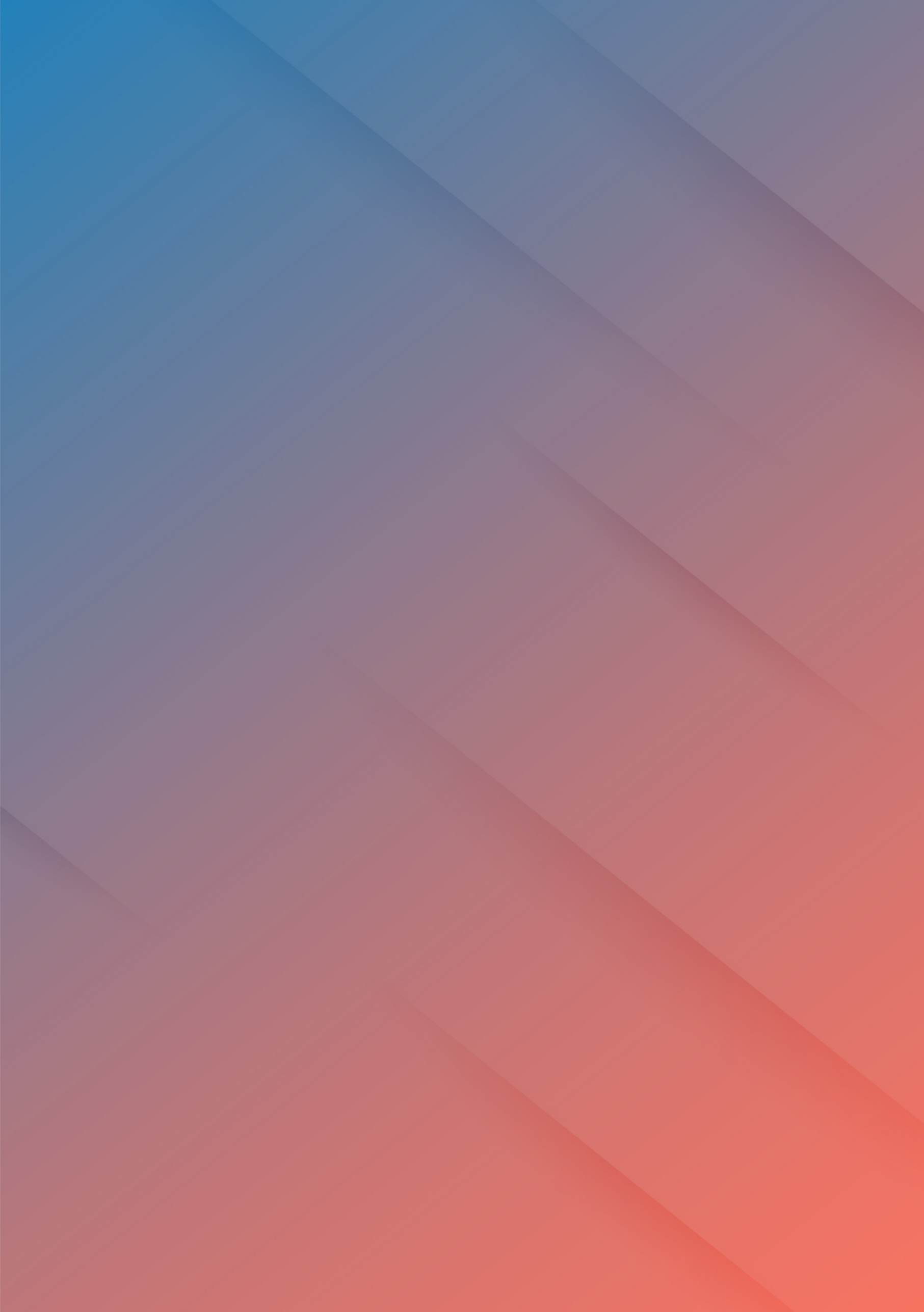 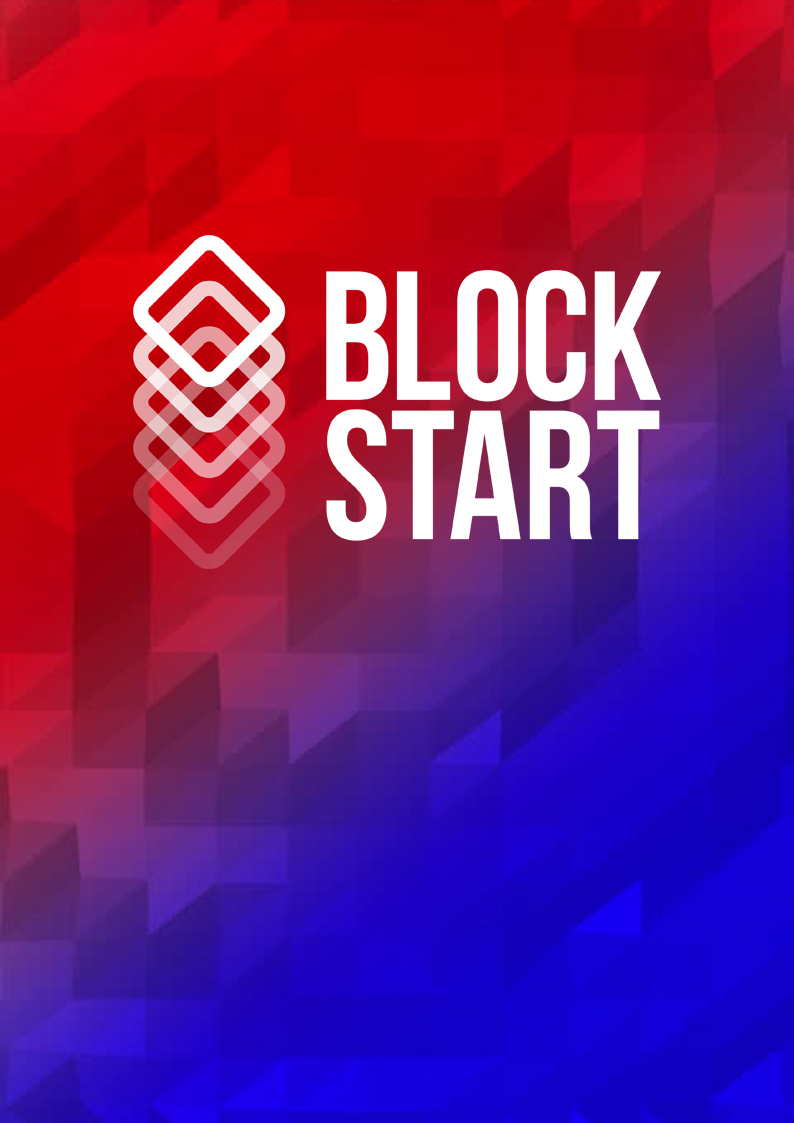 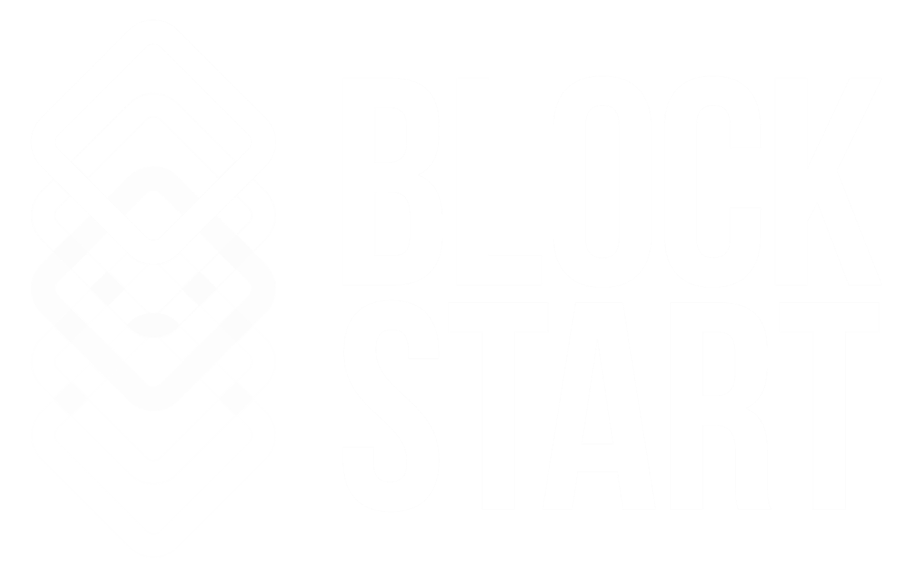 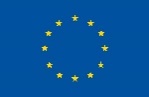 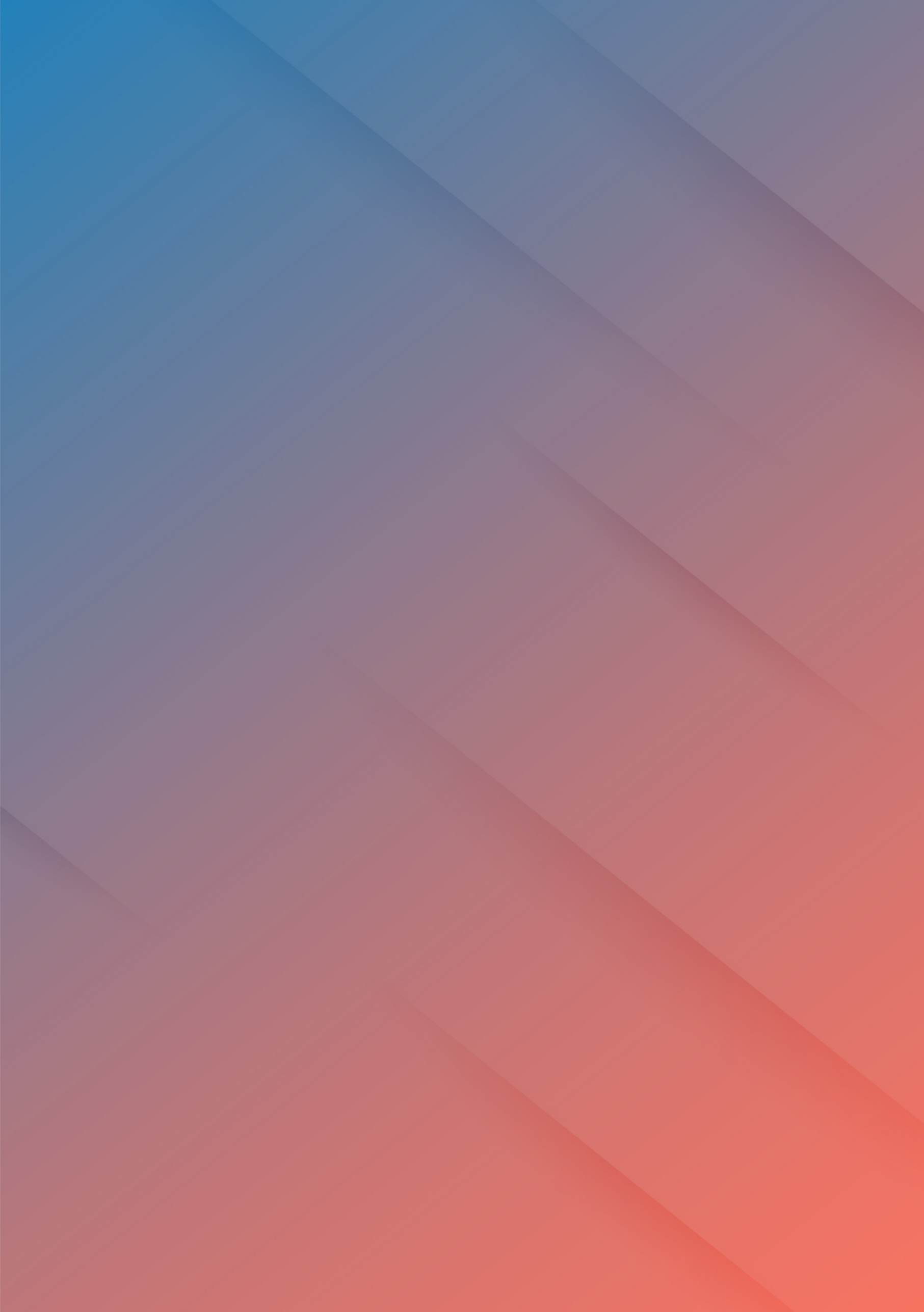 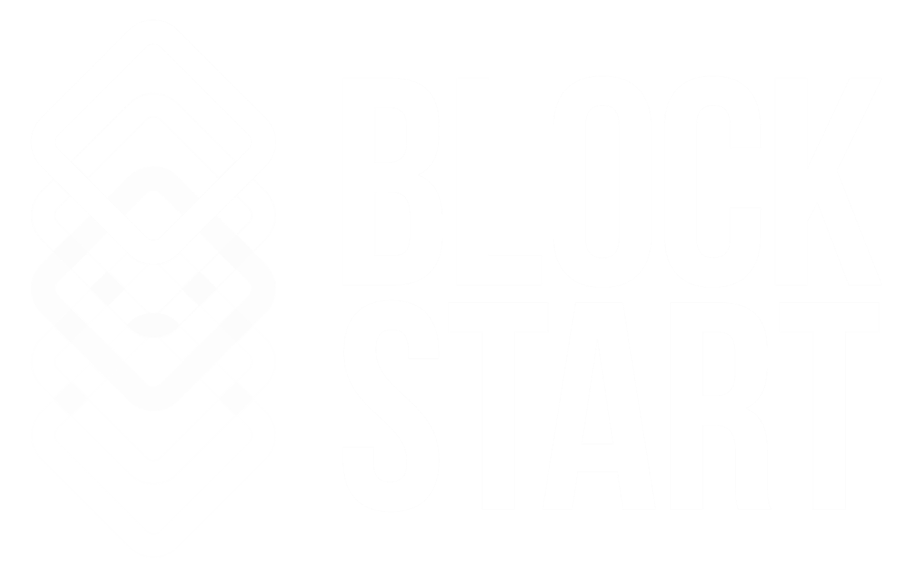 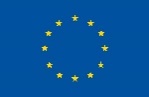 Funding Scheme: Coordination and Support Action (CSA) ● Theme: H2020-INNOSUP-03-2018Start date of project: 01 September, 2019 ● Duration: 30 months© BlockStart, 2019This document contains information which is proprietary to the BlockStart consortium. Neither this document nor the information contained herein shall be used, duplicated or communicated by any means to any third party, in whole or in parts, except with prior written consent of the project coordinator. The information in this document is provided as is and no guarantee or warranty is given that the information is fit for any particular purpose. The user thereof uses the information at its sole risk and liability.Applicant Declaration of HonourTitle of the proposal: ________________________________________________________On behalf of ______________________________________________________ (Company name) established in ______________________________ (Registered Office of SME), SME VAT number _________________,  represented for the purposes of signing and submitting the proposal and the Declaration of Honour by _________________________________ (Name of legal representative), By signing this document, I declare that I have the power of legally binding the above mentioned SME on submitting this proposal.The above mentioned SME has not submitted any other proposal under BlockStart Open Call. In case the above mentioned SME has submitted more than one proposal in this Open Call, all other proposals will be automatically excluded from the evaluation process.I and the above SME that I legally represent are fully aware and duly accept all BlockStart rules and conditions as expressed in BlockStart Open Call documents and all Annexes, and will fully respect any evaluation decision and proposal selection under BlockStart Ideation Kick-off, Prototype and Pilot stages. The information included in the Annex 5: SME Declaration document is true and legally binding.All provided information in this declaration is true and legally binding.SME Legal representative Contact Information:Declaration of Honour on exclusion criteria and absence of conflict of interestBy signing this Declaration of Honour, I declare that all provided information below is true and legally binding both for me and for the SME that I legally represent:I declare that the mentioned SME is not in one of the following situations:it is bankrupt or being wound up, is having its affairs administered by the courts, has entered into an arrangement with creditors, has suspended business activities, is the subject of proceedings concerning those matters, or is in any analogous situation arising from a similar procedure provided for in national legislation or regulations;it or persons having powers of representation, decision making or control over it have been convicted of an offense concerning their professional conduct by a judgment which has the force of res judicata;it has been guilty of grave professional misconduct proven by any means which the contracting authority can justify including by decisions of the European Investment Bank and international organizations; it is not in compliance with its obligations relating to the payment of social security contributions or the payment of taxes in accordance with the legal provisions of the country in which it is established or with those of the country of the contracting authority or those of the country where the contract is to be performed, to be proved by the deliverance of official documents issued by the local authorities, according to the local applicable rules;it or persons having powers of representation, decision making or control over it have been the subject of a judgment which has the force of res judicata for fraud, corruption, involvement in a criminal organization or any other illegal activity, where such illegal activity is detrimental to the Union’s financial interests;is subject to an administrative penalty for being guilty of misrepresenting the information required by the contracting authority as a condition of participation in a grant award procedure or another procurement procedure or failing to supply this information or having been declared to be in serious breach of its obligations under contracts or grants covered by the Union's budget.I declare that the natural persons with power of representation, decision-making or control over the above-mentioned SME are not in the situations referred to in a) to f) above;I declare that:Neither myself or any person that I know is subject to a BlockStart conflict of interest;I have not made false declarations in supplying the information required by participation in the Open Calls of BlockStart Project or does not fail to supply this information;I am not in one of the situations of exclusion, referred to in the abovementioned points a) to f).I am aware and fully accept all BlockStart condition and rules as expressed in BlockStart Open Call documents Annex 1, Annex 2, Annex 3.1, Annex 4, Annex 5, Annex 6 and Annex 7. I certify that the SME that I represent:is committed to participating in the abovementioned project;has stable and sufficient sources of funding to maintain its activity throughout its participation in the above-mentioned project and to provide any counterpart funding necessary;has or will have the necessary resources as and when needed to carry out its involvement in the above-mentioned project.BlockStart ConsortiumBlockStart ConsortiumBlockStart ConsortiumBlockStart ConsortiumParticipant NumberParticipant Organisation NameShortNameCountry1Bright Development Studio, S.A.BRPXPT2UAB CIVITTACIVTLT3F6S Network LimitedF6SUKLEGAL NOTICEThe information and views set out in this application form are those of the author(s) and do not necessarily reflect the official opinion of the European Union. Neither the European Union institutions and bodies nor any person acting on their behalf may be held responsible for the use which may be made of the information contained therein.Title (Mr, Mrs, Dr.)NameSurnamePosition in the companyFull Address of the companyCountryEmail Address (professional)Telephone (professional)Mobile (professional)Signature and stampFull name:____________________________________________On behalf of SME: ____________________________________________Signature and stamp (if applicable)Done at (place) ______________ on the (day) _______ (month) _______ (year) _______Done at (place) ______________ on the (day) _______ (month) _______ (year) _______